Funktionsfindung (Rekonstruktion)Vorgehensweise Grad n der gesuchten Funktion ermitteln (Text oder Graph). Aufstellen der Allgemeinen Funktionsgleichung, beginnend bei Grad n. Überprüfen, ob eine Symmetrie vorliegt:Achsensymmetrie: Nur gerade Exponenten und a0 .Punktsymmetrie:    Nur ungerade Exponenten und a0 = 0.Bei der gesuchten Funktion – je nach Symmetrie – die entsprechendenPotenzen streichen! Aufstellen eines Gleichungssystems mit so vielen Gleichungen wieUnbekannte. Nutzen der nachfolgenden Übersetzungshilfen zum Finden der Gleichungsansätze.Übersetzungshilfen für Funktionsfindungs-Aufgabena, b und m stehen für beliebige Zahlen!  Falls gewünscht Zahlen für a, b und m wählen.a = __________       b = __________       m = __________Fertigen Sie für alle Texte eine Skizze anBeispiel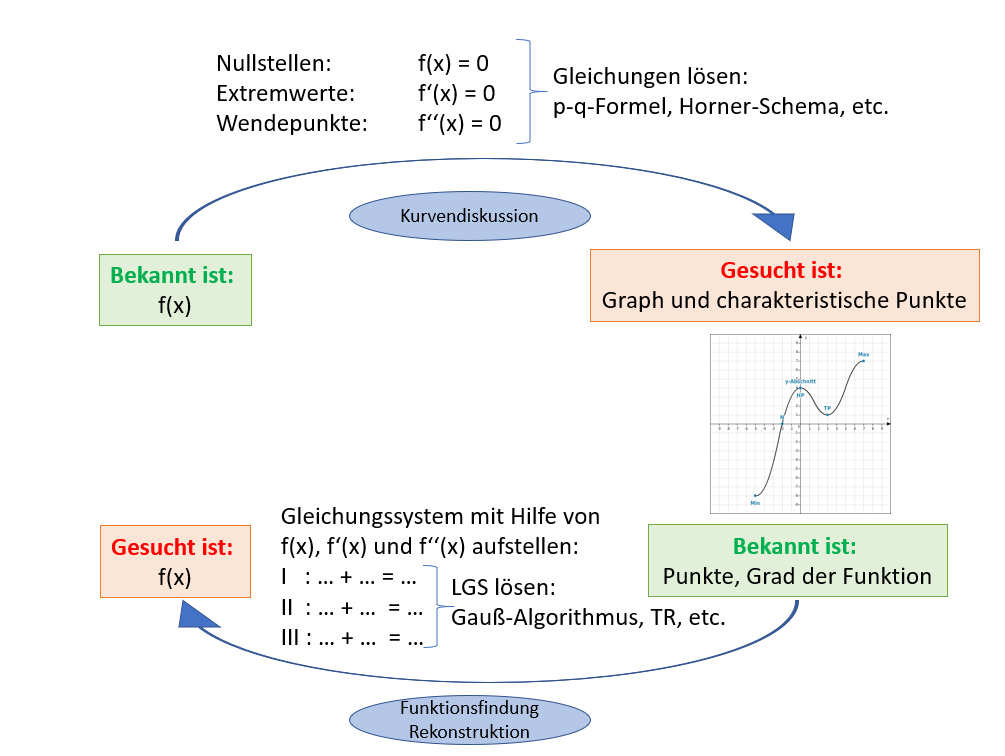 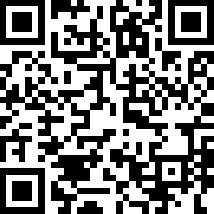 https://youtu.be/ws9IEGuH328 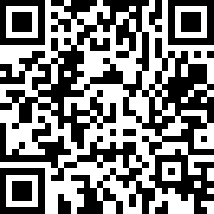 https://youtu.be/9BqiKIEbQlUFormulierung (Text)Der Graph der Funktion f …FunktionsschreibweiseFunktionsschreibweiseFunktionsschreibweiseFormulierung (Text)Der Graph der Funktion f …f(x) =f '(x) =f ''(x) =… schneidet die x-Achse an der Stelle x = a (einfache oder schneidente Nullstelle).… berührt die x-Achse an der Stelle x = a.
(doppelte Nullstelle).… schneidet die y-Achse an der Stelle y = b.… geht durch den Punkt P (a | b).… hat einen Extrempunkt (Hoch- bzw. Tiefpunkt) an der Stelle x = a.… hat an der Stelle x = a die Steigung m.… hat einen Wendepunkt an der Stelle x = a.… hat im Punkt P (a | b) einen Sattelpunkt.… hat die größte Steigung / das größte Gefälle an der Stelle x = a.… hat in P (a | b) einen Wendepunkt.Die Tangente in P (a | b) hat die Steigung m.Die Tangente im Wendepunkt W (a | b) hat die Steigung m.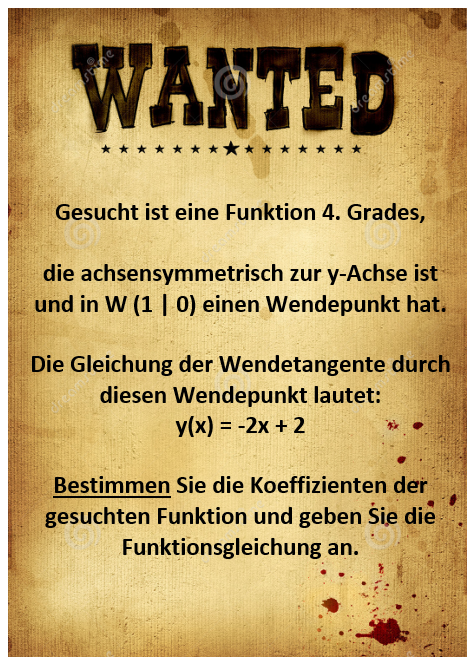  Grad n der gesuchten Funktion ermitteln (Text oder Graph).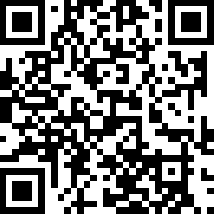  Aufstellen der Allgemeinen Funktionsgleichung, beginnend bei Grad n. Überprüfen, ob eine Symmetrie vorliegt. Aufstellen eines Gleichungssystems mit so vielen Gleichungen wieUnbekannte.